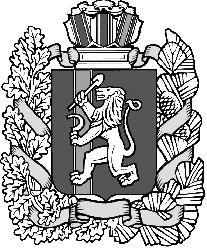 Нижнетанайский сельский Совет депутатовДзержинского районаКрасноярского краяРЕШЕНИЕс. Нижний Танай23.09.2021                                                                                            № 9-70РОб утверждении положения о содействии в развитии сельскохозяйственного производства, создания условий для развития малого и среднего предпринимательства на территории  Нижнетанайского сельсоветаВ соответствии с Федеральным законом от 6 октября 2003 года № 131-ФЗ «Об общих принципах организации местного самоуправления в Российской Федерации»,  Уставом Нижнетанайского сельсовета, в целях оказания содействия в развитии сельскохозяйственного производства, а также создания условий для развития малого и среднего предпринимательства на территории Нижнетанайского сельсовета Нижнетанайский сельский Совет  депутатов РЕШИЛ:1. Утвердить Положение «О содействии в развитии сельскохозяйственного производства, создания условий для развития малого и среднего предпринимательства» на территории Нижнетанайского сельсовета согласно приложению.2. Контроль за исполнением настоящего Решения оставляю за собой.3.Настоящее Решение вступает в силу в день, следующий за днем его официального обнародования.Решение разместить в сети Интернет на сайте администрации Нижнетанайского сельсовета по адресу:adm-nt.ruПредседатель Совета депутатовГлава Нижнетанайского сельсовета                               К.Ю.ХромовПриложение к РешениюНижнетанайского сельского Совета депутатовот 23.09.2021 № 9-70РПОЛОЖЕНИЕО содействии в развитии сельскохозяйственного производства, создание условий для развития малого и среднего предпринимательствана территории Нижнетанайского сельсовета1. Общие положенияНастоящее Положение разработано в соответствии с Федеральным законом от 6 октября 2003 года № 131-ФЗ «Об общих принципах организации местного самоуправления в Российской Федерации», Уставом Нижнетанайского сельсовета и определяет цели, задачи и полномочия  муниципального образования Нижнетанайский сельсовет в области содействия в развития сельскохозяйственного производства, создания условий для развития малого и среднего предпринимательства на территории Нижнетанайского сельсовета.2. Цели и задачи органов местного самоуправленияНижнетанайского сельсовета в области содействия в развитии сельскохозяйственного производства, создании условий для развития малого и среднего предпринимательства2.1. Главной целью в области содействия в развитии сельскохозяйственного производства, создании условий для развития малого и среднего предпринимательства является неуклонное повышение экономической поддержки населения Нижнетанайского сельсовета, занимающегося сельскохозяйственным производством на территории  муниципального образования Нижнетанайский сельсовет, а также чья деятельность в соответствии с действующим законодательством относится к категории малого и среднего предпринимательства.2.2. Для достижения указанной цели органы местного самоуправления решают задачи по созданию необходимых организационно-экономических условий для повышения условий деятельности населения в области агропромышленного комплекса, оказанию содействия в развитии организаций агропромышленного комплекса и малого и среднего предпринимательства на территории муниципального образования Нижнетанайский сельсовет .2.3. Определяющими принципами работы в области содействия в развитии сельскохозяйственного производства, создании условий для развития малого и среднего предпринимательства являются:- тесное взаимодействие органов местного самоуправления Нижнетанайского сельсовета с организациями агропромышленного комплекса, личными подсобными хозяйствами и иными субъектами сельскохозяйственного производства и малого и среднего предпринимательства; - равные права и одинаковая доступность всех хозяйствующих субъектов к создаваемым органами местного самоуправления  муниципального образования Нижнетанайский сельсовет условиям развития сельскохозяйственного производства и малого и среднего предпринимательства;- иные принципы.3. Компетенция органов местного самоуправления Нижнетанайского сельсовета.3.1.Нижнетанайский сельский Совет депутатов:1) принимает нормативные правовые акты, планы и целевые программы по созданию условий для развития сельскохозяйственного производства и малого и среднего предпринимательства на территории Нижнетанайского сельсовета, расширения рынка сельскохозяйственной продукции, сырья и продовольствия.2) устанавливает льготы, стимулирующие деятельность организаций агропромышленного комплекса и субъектов малого и среднего предпринимательства на территории Нижнетанайского сельсовета;3) утверждает расходы, связанные с созданием условий для развития сельскохозяйственного производства и малого и среднего предпринимательства на территории Нижнетанайского сельсовета;3.2. Администрация Нижнетанайского сельсовета:1) издает постановления, распоряжения, связанные с созданием условий для развития сельскохозяйственного производства и малого и среднего предпринимательства на территории Нижнетанайского сельсовета расширением рынка сельскохозяйственной продукции, сырья и продовольствия, содействием развитию малого и среднего предпринимательства на территории Нижнетанайского сельсовета;2) исполняет программы по созданию условий для развития сельскохозяйственного производства и малого и среднего предпринимательства на территории Нижнетанайского сельсовета  расширения рынка сельскохозяйственной продукции, сырья и продовольствия, содействия развитию малого и среднего предпринимательства на территории Нижнетанайского сельсовета;3) Определяет должностное лицо администрации Нижнетанайского сельсовета, осуществляющее контроль исполнения нормативных правовых актов органов местного самоуправления Нижнетанайского сельсовета в области содействия в развития сельскохозяйственного производства и создания условий для развития малого и среднего предпринимательства на территории Нижнетанайского сельсовета; 4) разрабатывает прогноз развития сельского хозяйства, малого и среднего предпринимательства на территории Нижнетанайского сельсовета;5) содействует эффективному использованию производственного потенциала работников организаций агропромышленного комплекса и малого и среднего предпринимательства, расположенных на территории Нижнетанайского сельсовета;6) проводит сбор и анализ итогов производственной деятельности организаций агропромышленного комплекса и субъектов малого и среднего предпринимательства;7) изучает и обобщает опыт, передовые технологии других муниципальных образований, осуществляет проведение мероприятий по внедрению передового опыта на территории Нижнетанайского сельсовета;8) осуществляет иные полномочия в решении вопросов содействия в развития сельскохозяйственного производства, создания условий для развития малого и среднего предпринимательства на территории Нижнетанайского сельсовета.4. Финансовое обеспечение содействия сельскохозяйственному производству, созданию условий для развития малого и среднего предпринимательстваФинансовое обеспечение мероприятий в рамках принятых целевых муниципальных программ по созданию условий для развития сельскохозяйственного производства, содействия развитию малого и среднего предпринимательства на территории Нижнетанайского сельсовета осуществляется за счет средств бюджета Нижнетанайского сельсовета на очередной финансовый год и плановый период.